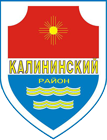 СОВЕТ депутатов калининского районаГОРОДА ЧЕЛЯБИНСКА 
первого созыварешение                                                        от 30.08.2017                                                                                                                  39/2О внесении изменений в решениеСовета депутатов Калининского районагорода Челябинска от 21.12.2016 № 33/3 «Об утверждении Положения о назначении, перерасчете и выплате пенсии за выслугу лет лицам, замещавшим должности муниципальной службы Калининского района города Челябинска»В соответствии с Федеральными законами от 02.03.2007 № 25-ФЗ «О муниципальной службе в Российской Федерации», от 15.12.2001 № 166-ФЗ    «О государственном пенсионном обеспечении в Российской Федерации», от 28.12.2013 № 400-ФЗ «О страховых пенсиях», от 23.05.2016 № 143-ФЗ «О внесении изменений в отдельные законодательные акты Российской Федерации в части увеличения пенсионного возраста отдельным категориям граждан», Законом Челябинской области от 30.05.2007 № 144-ЗО «О регулировании муниципальной службы в Челябинской области», постановлением Губернатора Челябинской области от 24.03.2010 № 100 «О пенсионном обеспечении лиц, замещавших государственные должности Челябинской области, должности государственной гражданской службы Челябинской области и должность высшего должностного лица Челябинской области, и признании утратившими силу постановлений Губернатора Челябинской области» и Уставом Калининского района города Челябинска Совет депутатов Калининского района города Челябинска первого созываРешает:Внести в решение Совета депутатов Калининского района от 21.12.2016              № 33/3  «Об утверждении Положения о назначении, перерасчете и выплате пенсии за выслугу лет лицам, замещавшим должности муниципальной службы Калининского района города Челябинска»  следующее изменение:пункт 5 изложить в следующей редакции:«5. Ответственность за исполнение настоящего решения возложить на Главу Калининского района Колесника С.В., Председателя Совета депутатов Калининского района Глухову Е.В.».Внести в приложение к решению Совета депутатов Калининского района города Челябинска от 21.12.2016 № 33/3 «Об утверждении Положения о назначении, перерасчете и выплате пенсии за выслугу лет лицам, замещавшим должности муниципальной службы Калининского района города Челябинска» следующие изменения:в пункте 10:после слов «Организация выплаты» дополнить словами «и доставки»;в пункте 11:в абзаце первом исключить слова «подпунктами «а» - «в» пункта 2 части  первой статьи 14»;абзац второй изложить в следующей редакции:«При увольнении с должностей муниципальной службы по основаниям, предусмотренным пунктами 1, 2 (за исключением случаев истечения срока действия срочного трудового договора в связи с истечением срока полномочий муниципального служащего, замещающего должность муниципальной службы, учрежденной в органах местного самоуправления для непосредственного обеспечения исполнения полномочий лиц, замещающих выборные муниципальные должности в связи с прекращением этими лицами своих полномочий), 3, 5 (перевод работника по его просьбе или с его согласия на работу к другому работодателю), пунктом  7 части первой статьи 77, пунктом 3 части первой статьи 81 Трудового кодекса Российской Федерации, пунктом 1 части первой статьи 19 Федерального закона от 02.03.2007 № 25-ФЗ «О муниципальной службе в Российской Федерации», имеют право на пенсию за выслугу лет, если на момент освобождения от должности они имели право на страховую пенсию по старости (инвалидности) в соответствии с частью первой или частью 1.1 статьи 8 и статьями 9, 30-33 Федерального закона от 28.12.2013 № 400-ФЗ «О страховых пенсиях» и непосредственно перед увольнением замещали должности муниципальной службы не менее 12 (двенадцати) полных месяцев.»;абзац третий изложить в следующей редакции:«Лица, которые уволены с должности муниципальной службы по основаниям, предусмотренным пунктом 2 части первой статьи 77 (в случае истечения срока действия срочного трудового договора в связи с истечением срока полномочий муниципального служащего, замещающего должность муниципальной службы, учрежденной в органах местного самоуправления для непосредственного обеспечения исполнения полномочий лиц, замещающих выборные муниципальные должности в связи с прекращением этими лицами своих полномочий), пунктом 5 (переход на выборную работу (должность)), пунктом 8 части первой статьи 77, пунктами 1, 2 части первой статьи 81, пунктами 2, 5, 7 части первой статьи 83, пунктом 2 части первой статьи 278 Трудового кодекса Российской Федерации, пунктом 1 части первой статьи 13 Федерального закона от 02.03.2007 № 25-ФЗ «О муниципальной службе в Российской Федерации», имеют право на пенсию за выслугу лет, если непосредственно перед увольнением они замещали должности муниципальной службы не менее одного полного месяца, при этом суммарная продолжительность замещения таких должностей составляет не менее 12 (двенадцати) полных месяцев.»;в пункте 14:подпункт 7 абзаца 2 изложить в следующей редакции:«7) письменное согласие на обработку и передачу персональных данных третьим лицам (приложение5).» согласно приложению к настоящему решению;подпункт 8 абзаца 2 исключить.пункт 15 изложить в следующей редакции: «15. Заявление и документы (далее – документы), необходимые для назначения (перерасчета размера, приостановления, возобновления, прекращения выплаты) пенсии за выслугу лет, предоставляются кадровыми службами органов местного самоуправления Калининского района в общий отдел Администрации района и регистрируются в день подачи (получения по почте) в журнале регистрации документов для назначения (перерасчета) пенсии за выслугу лет лицам, замещавшим должности муниципальной службы в органах местного самоуправления Калининского района (приложение 6).».Если документы пересылаются по почте, то днем обращения за пенсией за выслугу лет считается дата, указанная на почтовом штемпеле организации федеральной почтовой связи по месту отправления.»;5) приложение 7 к Положению о назначении, перерасчете и выплате пенсии за выслугу лет лицам, замещавшим должности муниципальной службы Калининского района города Челябинска считать приложением 6;6) пункт 16 изложить в следующей редакции: «16. Решение о назначении (перерасчете размера, приостановлении, возобновлении, прекращении выплаты) пенсии за выслугу лет лицу, замещавшему должность муниципальной службы, принимается Главой Калининского района либо иным уполномоченным им должностным лицом Администрации района и оформляется распоряжением Главы Калининского района либо иного уполномоченного им должностного лица Администрации района.»;7) в пункте 17 слова «правового акта Администрации района» заменить на слова  «распоряжения Главы Калининского района либо иного уполномоченного им должностного лица Администрации района»;8) в пункте 18 исключить слово «бессрочно»;9) в пункте 22:после слов «Для организации выплаты» дополнить» словами «и доставки»;слова «копия правового акта Администрации района» заменить на слова «копия распоряжения Главы Калининского района либо иного уполномоченного им должностного лица Администрации района»;10) в подпункте 2 пункта 26 в словосочетании «должности государственной гражданской службы субъекта Российской Федерации» исключить слова «субъекта Российской Федерации»;11) в пункте 28 после слова «возобновляется» дополнить словами «распоряжением Главы Калининского района либо иного уполномоченного им должностного лица Администрации района»;12) в пункте 32 слова «правовым актом Администрации района» заменить словами «распоряжением Главы Калининского района либо иного уполномоченного им должностного лица Администрации района».3. Внести настоящее решение в раздел 2 «Органы и должностные лица местного самоуправления, муниципальная служба» нормативной правовой базы местного самоуправления Калининского района города Челябинска.4. Ответственность за исполнение настоящего решения возложить на Главу Калининского района Колесника С.В., Председателя Совета депутатов Калининского района Глухову Е.В.5. Контроль исполнения настоящего решения поручить постоянной комиссии Совета депутатов Калининского района по местному самоуправлению и обеспечению безопасности жизнедеятельности населения (Спицын А.Ю.).6. Настоящее решение вступает в силу с момента его подписания, подлежит официальному опубликованию (обнародованию).Председатель Совета депутатовКалининского района                                                                                 Е.В. ГлуховаГлава Калининского района                                                                      С.В. КолесникПриложение к решению Совета депутатовКалининского района от  30.08.2017  №  39/2«Приложение 5к Положениюо назначении, перерасчете и выплате пенсии за выслугу лет лицам, замещавшим должностимуниципальной службыКалининского районагорода Челябинска(Форма)Согласиена обработку и передачу персональных данных третьим лицамЯ, (фамилия, имя, отчество субъекта персональных данных полностью)основной документ, удостоверяющий личность(вид, номер, сведения о дате выдачи указанного документа и выдавшем его органе)проживающий по адресу: ____________________________________________________________настоящим даю свое согласие ________________________________________________________(наименование и адрес органа местного самоуправления)далее именуемый "Оператор", на автоматизированную, а также без средств автоматизации обработку моих персональных данных, указанных в пункте 3, на следующих условиях:1. Согласие дается мною Оператору в целях назначения и выплаты пенсии за выслугу лет, передачи данных лицам, указанным в пункте 4, соблюдения федеральных законов и иных нормативных правовых актов Российской Федерации.2. Настоящее согласие дается на осуществление следующих действий в отношении моих персональных данных, которые необходимы для достижения указанных выше целей, совершаемых с использованием средств автоматизации или без использования таких средств, включая без ограничения: сбор, запись, систематизацию, накопление, хранение, уточнение (обновление, изменение), извлечение, использование, передачу (предоставление, доступ), блокирование, удаление, уничтожение моих персональных данных, а также любых иных действий с учетом законодательства Российской Федерации.3. Перечень персональных данных, обрабатываемых Оператором:1) фамилия, имя, отчество;2) пол;3) дата рождения;4) место рождения;5) гражданство;6) данные документа, удостоверяющего личность (вид, серия, номер, дата выдачи, наименование органа, выдавшего документ);7) адрес и дата регистрации;8) фактический адрес места жительства;9) телефон;;10) сведения об отношении к воинской службе;11) сведения о трудовой деятельности, содержащиеся в трудовой книжке или иных документах (справки, выписки из приказов и др.);12) стаж работы;13) стаж муниципальной службы;14) размер должностного оклада (руб.);15) размер надбавки за классный чин (руб.);16) сведения из справки об инвалидности;17) сведения о размере страховой пенсии по старости (инвалидности) и основаниях ее назначения;18) сведения о размере и сроках назначения пенсии за выслугу лет;19) реквизиты банковских счетов.4. Оператор имеет право передавать персональные данные субъекта следующим лицам: __________________________________________________________________________________(фамилия, имя, отчество физического лица или наименование организации)5. Субъект персональных данных по письменному запросу имеет право на получение информации, касающейся обработки его персональных данных (в соответствии с пунктом 7 статьи 14 Федерального закона от 27 июля 2006 года № 152-ФЗ "О персональных данных").6. Настоящее согласие действует со дня подписания до дня отзыва в письменной форме.7. Согласие может быть отозвано путем направления соответствующего письменного уведомления в адрес Оператора по почте заказным письмом с уведомлением о вручении либо вручено лично под расписку представителю Оператора, после чего Оператор обязуется в течение 30 (тридцати) дней уничтожить либо обезличить персональные данные Субъекта."”20г./(дата)(подпись)(инициалы, фамилия)(инициалы, фамилия)